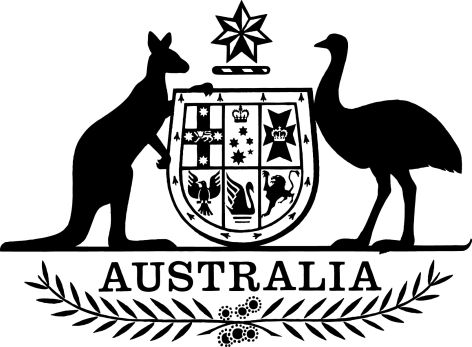 Therapeutic Goods Amendment (Therapeutic Goods Advertising Code) Instrument (No. 5) 2021I, John Skerritt, as delegate of the Minister for Health and Aged Care, make the following instrument.Dated 23 September 2021Adjunct Professor John SkerrittDeputy SecretaryHealth Products Regulation GroupDepartment of HealthContents1  Name	12  Commencement	13  Authority	14  Schedules	1Schedule 1—Amendments	2Therapeutic Goods Advertising Code (No.2) 2018	2Schedule 2—Repeals	3Therapeutic Goods Amendment (Therapeutic Goods Advertising Code) Instrument (No. 3) 2021	31  Name		This instrument is the Therapeutic Goods Amendment (Therapeutic Goods Advertising Code) Instrument (No. 5) 2021.2  Commencement	(1)	Each provision of this instrument specified in column 1 of the table commences, or is taken to have commenced, in accordance with column 2 of the table. Any other statement in column 2 has effect according to its terms.Note: 	This table relates only to the provisions of this instrument as originally made. It will not be amended to deal with any later amendments of this instrument.	(2)	Any information in column 3 of the table is not part of this instrument. Information may be inserted in this column, or information in it may be edited, in any published version of this instrument.3  Authority		This instrument is made under section 42BAA of the Therapeutic Goods Act 1989.4  Schedules		Each instrument that is specified in a Schedule to this instrument is amended or repealed as set out in the applicable items in the Schedule concerned, and any other item in a Schedule to this instrument has effect according to its terms.Schedule 1—AmendmentsTherapeutic Goods Advertising Code (No.2) 20181  Paragraph 6(2)(c)Repeal the paragraph, substitute:(c)	is made in accordance with the Therapeutic Goods (Restricted Representations—COVID-19 Vaccines) Permission (No. 4) 2021 made under section 42DK of the Act, as in force or existing on 24 September 2021.2  Subsection 6(2) (note 1)Repeal the note, substitute:Note 1:	The Therapeutic Goods (Restricted Representations—COVID-19 Vaccines) Permission (No. 4) 2021 is published at www.tga.gov.au.3  Application of amendmentsThe amendments made by this instrument apply in relation to an advertisement occurring after the commencement of this instrument.Schedule 2—RepealsTherapeutic Goods Amendment (Therapeutic Goods Advertising Code) Instrument (No. 3) 20211  The whole of the instrumentRepeal the instrument.Commencement informationCommencement informationCommencement informationColumn 1Column 2Column 3ProvisionsCommencementDate/Details1.  The whole of this instrumentThe day after this instrument is registered.